	Bravado Show Choir Borrowed Equipment Agreement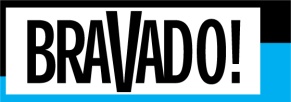 Bravado Show Choir, Ontario Corporation # 1735696 (hereinafter known as “Bravado!”) agrees to rent/loan to __________________  (hereinafter known as the “Borrower”, the following equipment:1.2.3.etc. etc.for the rental amount of $0, for the period (dates) _________________ to ____________________The Borrower agrees that the above listed equipment shall be returned to Bravado! no later than(date) ____________________The Borrower agrees to maintain possession of the above listed equipment for the duration of the period outlined above and to, under no circumstance, allow the borrowed equipment to be used by anyone other than the Borrower.The Borrower agrees to be responsible for safeguarding the borrowed equipment while in its possession. If the borrowed equipment is lost, stolen, broken or otherwise damaged while in the Borrower’s possession, the Borrower agrees to be liable for the full replacement cost of the borrowed equipment, such cost to be determined by Bravado!. Such replacement cost shall be paid within 30 days of written notice provided by Bravado!Dated this ________________day of ____________20__, at Barrie, OntarioBravado Show ChoirPer_______________________________BorrowerPer_______________________________Lender